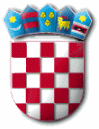 REPUBLIKA HRVATSKAZADARSKA ŽUPANIJA  OPĆINA PRIVLAKA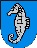 Ivana Pavla II    46, 23233 PRIVLAKAKLASA: 612-01/20-01/03URBROJ: 2198/28-02-20-1Privlaka,  13. studenog 2020. godineNa temelju članka 37. točka 4. Zakona o proračunu (NN broj 87/08, 136 /12 i 15/15 )  i članka 46. Statuta općine Privlaka (Službeni glasnik Zadarske županije broj 14/09, 14/11, 10/13 i 05/18) Općinski načelnik Općine Privlaka  dana  13. studenog 2020. godine dostavlja Općinskom vijeću Općine Privlaka    PRIJEDLOG PROGRAMAjavnih potreba u kulturi u 2021. godiniČlanak 1.            Programom javnih potreba u kulturi donosi se raspored sredstava iz Proračuna Općine Privlaka u dijelu društvenih djelatnosti koji se odnosi na financiranje korisnika javnih potreba u području kulture te kulturno umjetničkog amaterizma kojim se njeguje tradicija starih plesova i napjeva sa područja Općine Privlaka te nastupima promovira Općinu Privlaka.Članak 2.           Sredstva za program javnih potreba u području kulture u Proračunu Općine Privlaka za 2021. godinu predviđena su u ukupnom iznosu od 50.000,00 kn i to za: - KUD Privlaka							5.000,00 knČlanak 3.             U cilju praćenja korištenja sredstava za javne potrebe u kulturi za 2021. godinu korisnici iz ovog  Programa obvezni su Općinskom vijeću Općine Privlaka dostaviti godišnje izvješće o utrošenim sredstvima.Članak 4.Ovaj Program stupa na snagu 01. siječnja 2021. godine, a objavit će se u "Službenom glasniku Zadarske županije".                                                           	    OPĆINSKI NAČELNIK OPĆINE PRIVLAKA                                               Gašpar  Begonja, dipl. ing.